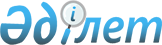 Об уменьшении территории Тоунсорского государственного природного заказника (зоологический) республиканского значенияПостановление Правительства Республики Казахстан от 13 февраля 2014 года № 91

      В соответствии с подпунктом 6-2) статьи 7 Закона Республики Казахстан от 7 июля 2006 года «Об особо охраняемых природных территориях» Правительство Республики Казахстан ПОСТАНОВЛЯЕТ:



      1. Уменьшить территорию Тоунсорского государственного природного заказника (зоологический) республиканского значения на 3350 га. 



      2. Утратил силу постановлением Правительства РК от 04.09.2015 № 745 (вводится в действие по истечении десяти календарных дней после дня его первого официального опубликования).

     3. Настоящее постановление вводится в действие со дня его первого официального опубликования.      Премьер-Министр 

      Республики Казахстан                       С. Ахметов
					© 2012. РГП на ПХВ «Институт законодательства и правовой информации Республики Казахстан» Министерства юстиции Республики Казахстан
				